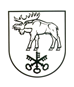 LAZDIJŲ RAJONO SAVIVALDYBĖSKONTROLĖS IR AUDITO TARNYBA2016 METŲ VEIKLOS ATASKAITA             2017 m. balandžio 25 d. Nr. IV 6.10-1                                                                      LazdijaiPRITARTALazdijų rajono savivaldybės tarybos2017 m.  balandžio mėn.         d.      sprendimu 5TS-   Ataskaitą parengėSavivaldybės kontrolierius Arūnas MarkūnasSu veiklos ataskaita ir joje paminėtų auditų ataskaitomis ir išvadomisgalima susipažinti Lazdijų rajono savivaldybės interneto puslapyjewww.lazdijai.lt  TURINYSĮŽANGA ..................................................................................................................3 TARNYBOS MISIJA ..........................................................................................3     II. TARNYBOS VEIKLOS PLANAVIMAS IR ORGANIZAVIMAS ..................4                                                                                          III. TARNYBOS VEIKLA IR REZULTATAI........................................................5IV. AUDITO KOKYBĖS UŽTIKRINIMAS...........................................................10                                                                                                                             ŽANGAĮŽANGA                                                                                                                                  Lazdijų rajono savivaldybės Kontrolės ir audito tarnybos 2016 metų veiklos ataskaita parengta, vykdant Lietuvos Respublikos vietos savivaldos įstatymą, vadovaujantis Lazdijų rajono savivaldybės tarybos veiklos reglamentu, Lazdijų rajono savivaldybės Kontrolės ir audito tarnybos nuostatais ir 2016 metų veiklos planu.        Ataskaitoje apžvelgiami 2016 metais nuveikti darbai, kurie buvo planuoti ir atlikti, vykdant Kontrolės ir audito tarnybos funkcijas, pavestas Lietuvos Respublikos vietos savivaldos įstatymu bei kitais teisės aktais.        Veiklos ataskaita skirta rajono bendruomenei, savivaldybės viešojo sektoriaus subjektams, Lazdijų rajono savivaldybės tarybai, kuriai savivaldybės Kontrolės ir audito tarnyba yra atskaitinga.        Savivaldybės Kontrolės ir audito tarnyba (toliau – Tarnyba) siekia, kad visi savivaldybės viešojo administravimo subjektai laikytųsi įstatymų, tinkamo ir efektyvaus savivaldybės biudžeto lėšų ir turto naudojimo, kad būtų tobulinama savivaldybės finansų valdymo sistema.I. TARNYBOS MISIJA                                                                                                       Tarnybos veiklos teisinį pagrindą suponuoja Lietuvos Respublikos Konstitucija, 1999 m. gegužės 25 d. Lietuvos Respublikos Seimo ratifikuota 1985 m. spalio 15 d. Europos Vietos savivaldos chartija, Lietuvos Respublikos vietos savivaldos įstatymas, kiti įstatymai ir teisės aktai:Lietuvos Respublikos biudžeto sandaros įstatymas,Lietuvos Respublikos biudžetinių įstaigų įstatymas,Lietuvos Respublikos viešojo administravimo įstatymas,Lietuvos Respublikos valstybės tarnybos įstatymas,Lietuvos Respublikos viešojo sektoriaus atskaitomybės įstatymas,Lietuvos Respublikos valstybės ir savivaldybių turto valdymo, naudojimo ir disponavimo juo įstatymas,Lietuvos Respublikos rinkliavų įstatymas,Lietuvos Respublikos valstybės skolos įstatymas,Lietuvos Respublikos viešųjų įstaigų įstatymas,Lietuvos Respublikos Vyriausybės patvirtintos Savivaldybių skolinimosi taisyklės,Lietuvos Respublikos baudžiamasis kodeksas,Lietuvos Respublikos valstybės kontrolės įstatymas,Lietuvos Respublikos sveikatos priežiūros įstaigų įstatymas,Lietuvos Respublikos koncesijų įstatymas,Tarnybos nuostatai,Kiti Lietuvos Respublikos teisės aktai.       Tarnyba yra viešas juridinis asmuo, prižiūrintis, ar teisėtai, efektyviai, ekonomiškai ir rezultatyviai valdomas ir naudojamas savivaldybės turtas bei patikėjimo teise valdomas valstybės turtas, kaip vykdomas savivaldybės biudžetas ir naudojami kiti piniginiai ištekliai.                                              Pagal šiuo metu galiojančias Lietuvos Respublikos vietos savivaldos įstatymo 27 straipsnio nuostatas, Tarnyba, vykdydama jai pavestas funkcijas:atlieka išorės auditą savivaldybės administracijoje, savivaldybės administravimo subjektuose ir savivaldybės kontroliuojamose įmonėse;rengia ir savivaldybės tarybai teikia išvadą dėl savivaldybės konsoliduotųjų ataskaitų rinkinio, savivaldybės biudžeto lėšų ir turto naudojimo;rengia ir savivaldybės tarybai teikia sprendimams priimti reikalingas išvadas dėl savivaldybės paskolų ėmimo, viešojo ir privataus sektorių partnerystės;nagrinėja iš gyventojų gaunamus prašymus, pranešimus, skundus ir pareiškimus dėl savivaldybės biudžeto lėšų ir turto, patikėjimo teise valdomo valstybės turto naudojimo, valdymo irdisponavimo juo.       Atlikdama auditus, Tarnyba inter alia savo veikloje vadovaujasi:Tarptautinės buhalterių federacijos Tarptautinių audito ir užtikrinimo standartų valdybos Tarptautiniais audito standartais,Lietuvos Respublikos valstybės kontrolieriaus patvirtintais Valstybinio audito reikalavimais, Finansinio ir teisėtumo audito vadovu, Veiklos audito vadovu.Lietuvos Respublikos vietos savivaldos įstatymo nustatytais pagrindiniais principais, kuriais grindžiama Tarnybų veikla: nepriklausomumo, teisėtumo, viešumo, objektyvumo ir profesionalumo.II.TARNYBOS VEIKLOS PLANAVIMAS IR ORGANIZAVIMAS                       	Kiekvienais metais, siekiant užtikrinti teisės aktais nustatytų funkcijų įgyvendinimą ir tinkamą tarnybos darbo organizavimą, rengiamas ir nustatyta tvarka derinamas bei tvirtinamas kontrolės ir audito tarnybos veiklos planas, kuriame pateikiami planuojami atlikti finansiniai ir veiklos auditai bei šių auditų atlikimo tikslai, apimtys, audito pradžios ir pabaigos laikas taip pat ir kitos priemonės, vykdant Tarnybos bendrosios bei specialiosios veiklos funkcijas. 	Ataskaitiniais metais Tarnybos veikla buvo vykdoma pagal su Lazdijų rajono savivaldybės tarybos Kontrolės komitetu suderintą, savivaldybės kontrolieriaus 2015 m. lapkričio 13 d. įsakymu Nr. O1.5-5 ,,Dėl Lazdijų rajono savivaldybės kontrolės ir audito tarnybos 2016 m. veiklos plano“ patvirtintą, 2016 metų veiklos planą. Su veiklos planu supažindintas savivaldybės administracijos centralizuotas savivaldybės vidaus audito skyrius ir Valstybės kontrolė.           Šioje ataskaitoje Tarnybos veikla bus pateikiama pagal minėtame veiklos plane nustatytus uždavinius ir priemones.           Tarnybos audituotinų subjektų skaičius 2016 metais buvo 44, iš jų: 22 biudžetinės įstaigos; 12 seniūnijų, 2 uždarosios akcinės bendrovės; 8 viešosios įstaigos. Prie audituotinų subjektų dar priskaičiuotini III konsolidavimo lygiui priskirti savivaldybės iždas ir privatizavimo fondas.	Tarnyba, vadovaudamasi Gyventojų aptarnavimo ir informacijos teikimo Lazdijų rajono savivaldybės kontrolės ir audito tarnyboje taisyklėmis, nagrinėja gautus gyventojų prašymus bei pasiūlymus. 2016 metais iš gyventojų  gauti 3 žodiniai  skundai, jie išnagrinėti ir pareiškėjams pateikti atsakymai.	Savivaldybės kontrolierius vykdo visas įstaigos vadovui įstatymais priskirtas funkcijas, taip pat kartu su pavaduotoja atlieka audito ir kontrolės veiklą. Savivaldybės kontrolieriaus stažas valstybės tarnyboje ir kontrolės sistemoje yra 16 metų. Tarnyboje yra patvirtintos 2 pareigybės, šiuo metu dirba du žmonės. 2016 metais dėl kontrolieriaus pavaduotojo sunkios ligos ir mirties, beveik pusmetį Tarnyboje dirbo vienas kontrolierius ir tik nuo 2016-06-28 pradėjo darbą naujas kontrolieriaus pavaduotojas.	Tai buvo didelis iššūkis Tarnybos darbui, nes, atsižvelgiant į metiniame veiklos plane numatytas priemones, teko keisti audito programas ir apimtį, kad užtikrinti Tarnybos metinio veiklos plano įvykdymą. III.TARNYBOS VEIKLA IR REZULTATAI                                                                    Tarnyba, vykdydama Lietuvos Respublikos vietos savivaldos įstatymu pavestą funkciją – prižiūrėti, ar teisėtai valdomas ir naudojamas savivaldybės turtas bei patikėjimo teise valdomas valstybės turtas, kaip vykdomas savivaldybės biudžetas ir naudojami kiti piniginiai ištekliai – auditą vykdo pagal Valstybinio audito reikalavimus, Tarptautinius audito standartus  ir savo veiklą grindžia profesionalumo, nuomonės nepriklausomumo, viešojo atskaitingumo, audituojamo subjekto atsakomybės, nuoseklaus apskaitos standartų taikymo, vidaus kontrolės, duomenų prieinamumo, audito metodų tobulinimo, viešųjų ir privačių interesų konflikto vertinimo principais.                Pagal Tarptautinius audito standartus, kuriais tarnyba vadovaujasi planuodama ir atlikdama auditus, viešojo sektoriaus subjektų grupė – tai visi komponentai, kurių finansinė informacija įtraukiama į grupės finansines ataskaitas, o grupę sudaro daugiau nei vienas komponentas. Grupės finansinių ataskaitų auditas apima visų viešojo sektoriaus subjektų grupės konsoliduotųjų finansinių ataskaitų ir biudžeto vykdymo ataskaitų rinkinių vertinimą ir nepriklausomos nuomonės pareiškimą, o grupės teisėtumo auditas – viešojo sektoriaus subjektų grupės lėšų ir turto valdymo, naudojimo ir disponavimo jais teisėtumo ir jų naudojimo įstatymų nustatytiems tikslams vertinimą ir nepriklausomos nuomonės pareiškimą.       Vykdant Lietuvos Respublikos vietos savivaldos įstatymu pavestą funkciją – kiekvienais metais iki liepos 15 dienos reglamente nustatyta tvarka teikia savivaldybės tarybai išvadą dėl pateikto tvirtinti savivaldybės konsoliduotųjų ataskaitų rinkinio, savivaldybės biudžeto ir turto naudojimo – 2016 metais buvo atliktas (baigtas) viešojo sektoriaus subjektų grupės (Lazdijų rajono savivaldybės administracija, Lazdijų Motiejaus Gustaičio gimnazija, Lazdijų mokykla-darželis Kregždutė ir Lazdijų rajono Šeštokų mokykla) finansinis (teisėtumo) auditas ir, kaip numatyta Tarnybos 2016 m. veiklos plane, III-iame  ketvirtyje pradėtas 2016 metų viešojo sektoriaus subjektų grupės finansinis (teisėtumo) auditas.  Taip pat Tarybai pateiktos trys išvados: viena dėl ilgalaikės paskolos ėmimo, kita – dėl garantijos suteikimo UAB „Lazdijų šiluma“ bei trečia – dėl Lazdijų hipodromo valdymo ir naudojimo koncesijos suteikimo konkurso sąlygų projekto.      Viešojo sektoriaus subjektų grupės audito tikslas buvo įvertinti Lazdijų rajono savivaldybės 2015 metų konsoliduotųjų finansinių ir biudžeto vykdymo ataskaitų rinkinius ir pareikšti nepriklausomą nuomonę, ar jie parodo tikrą ir teisingą padėtį ir yra parengti pagal finansinei atskaitomybei taikomą tvarką, taip pat įvertinti savivaldybės biudžeto lėšų ir turto valdymo, naudojimo ir disponavimo jais teisėtumą bei jų naudojimą įstatymų nustatytiems tikslams ir pareikšti nepriklausomą nuomonę.        Vertinant konsoliduotųjų finansinių ataskaitų rinkinio teisingumą didžiausias dėmesys buvo skiriamas subjektų duomenų teisingumui, nes savivaldybės administracija, rengdama ataskaitų rinkinį, remiasi jai pateiktų viešojo sektoriaus subjektų ataskaitų duomenimis. Pagal Viešojo sektoriaus atskaitomybės įstatymą savivaldybės rengia aukščiausiojo lygio metinių konsoliduotųjų ataskaitų rinkinius, kurie apima savivaldybės iždo, privatizavimo fondo ir savivaldybės biudžetinių ir sveikatos priežiūros viešųjų įstaigų finansinių ataskaitų rinkinius. Todėl konsoliduotųjų finansinių ataskaitų rinkinio teisingumas labai priklauso nuo viešojo sektoriaus subjektų pateiktų duomenų teisingumo.	Biudžetinių ataskaitų audito metu buvo vertinami 2015 metų biudžeto vykdymo ir finansinių ataskaitų rinkiniai. Taip pat buvo vertinama, kaip audituojami subjektai laikėsi įstatymų ir kitų teisės aktų, sutartinių įsipareigojimų ir kitų reikalavimų. Savivaldybės 2015 metų biudžeto vykdymo ir finansinių ataskaitų rinkinio audito ataskaitoje ir išvadose pateikti pastebėjimai, išvados ir rekomendacijos dėl ataskaitų rinkinio sudarymo ir pateikimo, 2015 metų biudžeto vykdymo, biudžeto lėšų naudojimo ir apskaitos, savivaldybės gautinų ir mokėtinų sumų, skolinių įsipareigojimų, savivaldybės lėšų ir turto valdymo, naudojimo ir disponavimo jais teisėtumo, taip pat pateikti kiti dalykai, nustatyti finansinio (teisėtumo) audito metu.        Atlikus finansinį (teisėtumo) auditą, pareiškiama nuomonė, kuri parodo ar audituojamo subjekto finansinės ir kitos ataskaitos visais reikšmingais atžvilgiais yra parengtos ir pateiktos pagal Lietuvos Respublikos teisės aktus, reglamentuojančius buhalterinę apskaitą ir finansinių ataskaitų sudarymą, ar audituojamame subjekte valdant, naudojant ir disponuojant valstybės ir savivaldybės lėšomis ir turtu, reikšmingų neatitikimų Lietuvos Respublikos teisės aktų reikalavimams nenustatyta.          Auditorius atsako už nuomonės dėl (konsoliduotų) finansinių bei biudžeto vykdymo ataskaitų rinkinių ir savivaldybės lėšų ir turto valdymo, naudojimo ir disponavimo jais teisėtumo ir jų naudojimo įstatymų nustatytiems tikslams suformavimą ir pareiškimą.        Audito ataskaitos ir išvados pateikiamos audituotiems subjektams, savivaldybės merui, savivaldybės administracijos direktoriui, savivaldybės tarybos Kontrolės komitetui, taip pat, vadovaujantis Lietuvos Respublikos vietos savivaldos įstatymo reikalavimais, skelbiamos savivaldybės interneto tinklalapyje  www.lazdijai.lt. Tarnybos atlikto savivaldybės konsoliduotųjų ataskaitų rinkinio bei savivaldybės biudžeto ir turto naudojimo audito duomenys teikiami Lietuvos Respublikos valstybės kontrolei, jos nustatyta forma ir terminais      Dėl savivaldybės biudžeto ir turto valdymo, naudojimo, disponavimo jais teisėtumo ir jų naudojimo įstatymų nustatytiems tikslams bei konsoliduotųjų biudžeto vykdymo ataskaitų rinkinio.      Atliekant savivaldybės 2015 metų konsoliduotųjų biudžeto vykdymo ir ataskaitų finansinį (teisėtumo) auditą, buvo vertinamas Lazdijų rajono savivaldybės 2015 m. konsoliduotųjų biudžeto vykdymo ataskaitų rinkinys, sudarytas konsoliduojant 35-ių asignavimo valdytojų pateiktus biudžeto vykdymo ataskaitų rinkinius, kurį sudarė:    - Aiškinamasis raštas prie Lazdijų rajono savivaldybės biudžeto vykdymo ataskaitos už 2015 metus;    -  Biudžeto pajamų ir išlaidų plano vykdymo 2015-12-31 ataskaita metinė (forma Nr. 1- sav.);    - Biudžeto išlaidų sąmatos vykdymo 2015-12-31 ataskaita (forma Nr. 2-sav.);    - Skolinių įsipareigojimų statistinė 2015 m. gruodžio 31 d. ataskaita (forma Nr. 3-sav.);    - Mokėtinų ir gautinų sumų 2015 m. gruodžio 31 d. ataskaita (forma Nr. 4);     - Pažyma dėl skolinių įsipareigojimų pagal kreditorius, valiutas, pradinę ir likutinę trukmę 2015 m. gruodžio 31 d.  (forma Nr. 3-sav. priedas).       Numatytuose audito subjektuose atlikus suplanuotas skaičiavimo, patikrinimo, analitines ir kitas audito procedūras ir surinkus pakankamai įrodymų nepriklausomai finansinio (teisėtumo) audito nuomonei pareikšti, pateikėme besąlyginę nuomonę dėl savivaldybės biudžeto ir turto valdymo, naudojimo, disponavimo jais teisėtumo ir jų naudojimo įstatymų nustatytiems tikslams bei konsoliduotųjų biudžeto vykdymo ataskaitų rinkinio.       Mūsų nuomone, Lazdijų rajono savivaldybės 2015 metų konsoliduojamų subjektų grupė visais reikšmingais atžvilgiais 2015 metais savivaldybės lėšas ir turtą valdė, naudojo ir disponavo jais teisėtai ir naudojo įstatymų nustatytiems tikslams, Lazdijų rajono savivaldybės 2015 metų konsoliduotųjų biudžeto vykdymo ataskaitų rinkinys visais reikšmingais atžvilgiais parengtas ir pateiktas pagal Lietuvos Respublikos teisės aktus, reglamentuojančius šio rinkinio sudarymą.      Dėl savivaldybės konsoliduotųjų finansinių ataskaitų rinkinio.      Atliekant savivaldybės 2015 metų konsoliduotųjų finansinių ataskaitų rinkinio auditą, Tarnybos vertinimui buvo pateiktas Lazdijų rajono savivaldybės Konsoliduotųjų finansinių ataskaitų rinkinys, sudarytas konsoliduojant 23-jų biudžetinių įstaigų, 3 viešųjų įstaigų, pagal Lietuvos Respublikos viešojo sektoriaus atskaitomybės įstatymą priskirtų prie viešojo sektoriaus subjektų, Lazdijų rajono savivaldybės iždo ir Lazdijų rajono savivaldybės privatizavimo fondo finansines ataskaitas:      - Finansinės būklės ataskaita pagal 2015 m. gruodžio 31 duomenis;      - Veiklos rezultatų ataskaita pagal 2015 m. gruodžio 31 d. duomenis;      - Pinigų srautų ataskaita pagal 2015 m. gruodžio 31 d. duomenis;      - Grynojo turto pokyčių ataskaita pagal 2015 m. gruodžio 31 d. duomenis;      - Lazdijų rajono savivaldybės konsoliduotųjų finansinių ataskaitų rinkinio 2015 m. aiškinamasis raštas.      Atlikdami audito procedūras ilgalaikio materialiojo turto apskaitos srityje, apskaitant vietinės reikšmės kelius ir gatves, nustatėme, kad Lazdijų rajono savivaldybės administracija nesivadovavo 12-uoju VSAFAS (viešojo sektoriaus apskaitos ir finansinės atskaitomybės standartas) taip pat,  vertinant biologinio turto apskaitą, nustatyti neatitikimai 16-ajam VSAFAS.     Dėl savivaldybės konsoliduotųjų finansinių ataskaitų rinkinio pareiškėme sąlyginę nuomonę.     Mūsų nuomone, išskyrus poveikį, kurį turi aukščiau įvardinti sąlyginės nuomonės pagrindą sudarantys dalykai, Lazdijų rajono savivaldybės 2015 metų  konsoliduotųjų finansinių ataskaitų rinkinys parodo tikrą ir teisingą Lazdijų rajono savivaldybės  konsoliduojamų subjektų grupės 2015 m. gruodžio 31 d. finansinę būklę, 2015 metų veiklos rezultatus, pinigų srautus ir grynojo turto pokyčius pagal Lietuvos Respublikos viešojo sektoriaus apskaitos ir finansinės atskaitomybės standartus.        Vienas iš pagrindinių Tarnybos uždavinių yra rengti ir teigti savivaldybės tarybai sprendimams priimti reikalingas išvadas dėl savivaldybės naudojimosi bankų kreditais, paskolų ėmimo ir teikimo, garantijų ir laidavimo už savivaldybių kontroliuojamų įmonių imamas paskolas, taip pat rengti ir savivaldybės tarybai teikti išvadas, suteikiančias savivaldybės tarybai pagrindą tvirtinti koncesijos konkurso sąlygas ir pagrindines koncesijos sutarties sąlygas.     Dėl ilgalaikės paskolos    Tarybai 2016 m. kovo 31 d. buvo parengta ir pateikta rajono savivaldybės tarybai išvada dėl ilgalaikės paskolos iki 3060485 eurų ėmimo kitų savivaldybės ilgalaikių paskolų gražinimui, su sąlyga, kad palūkanų ir maržos suma bus mažesnė (ne didesnė) nei tuo metu turimų paskolų.    Atliekant vertinimą, buvo vadovautasi nuostata, kad savivaldybės administracijos pateikti duomenys yra teisingi, objektyvūs ir išsamūs, o pateiktų dokumentų kopijos atitinka originalus. Tarnyba, atlikdama vertinimą, pagrindinį dėmesį skyrė savivaldybės skolinimosi ir skolos limitų laikymuisi ir buvo pateikta išvada, kad savivaldybė, imdama ilgalaikę banko paskolą anksčiau paimtoms paskoloms grąžinti, nepažeis Lietuvos Respublikos teisės aktų reikalavimų.       Dėl garantijos suteikimo    Tarybai 2016 m. lapkričio 23 d., vadovaujantis Lietuvos Respublikos vietos savivaldos įstatymo 27 straipsnio 1 dalies 3 punktu, Lietuvos Respublikos biudžeto sandaros įstatymo 10 straipsnio 1 dalies 1 punktu, Lietuvos Respublikos 2016 metų valstybės biudžeto ir savivaldybių biudžetų finansinių rodiklių patvirtinimo įstatymo 11 straipsniu, Lietuvos Respublikos Vyriausybės 2004 m. kovo 26 d. nutarimu Nr. 345 „Dėl savivaldybių skolinimosi taisyklių patvirtinimo” bei atsižvelgiant į Lazdijų rajono savivaldybės administracijos 2016-11-21 raštą Nr. VD-321 „Dėl garantijos suteikimo“, buvo pateikta savivaldybės kontrolieriaus išvada, kad rajono savivaldybės taryba turi teisę priimti sprendimą dėl garantijos suteikimo UAB „Lazdijų šiluma“ imamai iki 65 000 (šešiasdešimt penkių tūkstančių) eurų ilgalaikei paskolai šilumos tinklų modernizavimo Lazdijų ir Veisiejų miestuose projektui įgyvendinti.     Dėl Lazdijų hipodromo valdymo ir naudojimo koncesijos suteikimo konkurso sąlygų projekto    Tarybai 2016 m. lapkričio 30 d. buvo pateikta išvada dėl Lazdijų hipodromo valdymo ir naudojimo koncesijos suteikimo konkurso sąlygų projekto.      Tarnybai 2016-11-28 buvo pateiktas 2009 m. birželio 29 d. Lazdijų rajono savivaldybės tarybos sprendimu Nr. 5TS-866 „Dėl Lazdijų hipodromo valdymo ir naudojimo koncesijos“ patvirtintų koncesijos sutarties sąlygų bei jos suteikimo atviro viešo konkurso sąlygų projekto pagrindu parengtas ir papildytas bei pasikeitusių teisės aktų reikalavimams adaptuotas Lazdijų hipodromo valdymo ir naudojimo koncesijos suteikimo konkurso sąlygų projektas.      Sąlygų vertinimas neapima šio projekto ekonominės, socialinės naudos visuomenės poreikiams analizės. Vertinimo metu nebuvo atlikta Savivaldybės administracijos šiuo projektu prisiimamų įsipareigojimų bei Koncesininkui suteikiamų teisių ir įgaliojimų finansinė, ekonominė, socialinė, teisinė analizė ir jų galima įtaka Savivaldybei. Šios funkcijos teisės aktais priskirtos Savivaldybės administracijai (suteikiančiajai institucijai), tad mes vertinome tik šio Projekto sąlygų teisėtumą.      Įvertinę šį Lazdijų hipodromo valdymo ir naudojimo koncesijos suteikimo konkurso sąlygų projektą, galime teigti, kad jis parengtas vadovaujantis Lietuvos Respublikos koncesijų įstatymu  bei Lietuvos Respublikos Vyriausybės 2009-11-11 nutarimu Nr. 1480 patvirtintomis Viešojo ir privataus sektoriaus partnerystės projektų rengimo ir įgyvendinimo taisyklėmis ir Rizikos paskirstymo tarp viešojo ir privataus sektorių partnerystės projekto šalių tvarkos aprašu.IV. AUDITO KOKYBĖS UŽTIKRINIMAS                                                                    Darbuotojams, atliekantiems išorės auditą (finansinį ir veiklos) ir kontrolės funkcijas, keliami ypač aukšti profesiniai ir kvalifikaciniai reikalavimai. Audito darbas reikalauja plataus spektro žinių, praktinių įgūdžių. Dirbant šį sudėtingą darbą būtina nuolat gilinti žinias ir tobulinti įgūdžius, domėtis gera praktika ir sugebėti ją pritaikyti savo darbe. Nesudarant galimybės Tarnybai savo žmogiškųjų išteklių plėsti kiekybine prasme, audito kokybė turi būti užtikrinama keliant valstybės tarnautojų kvalifikaciją, didinant profesionalumą. Darbas organizuojamas taip, kad visos užduotys būtų įvykdytos laiku ir numatytomis apimtimis, atliktų auditų kokybė atitiktų Valstybinio audito reikalavimus.         Valstybės tarnybos įstatymo 46 str. 1 dalis nustato, kad „Valstybės tarnautojų mokymui skirtos lėšos turi sudaryti ne mažiau kaip 1 procentą ir ne daugiau kaip 5 procentus valstybės tarnautojų darbo užmokesčiui nustatytų asignavimų“.         2016 metais Tarnybos biudžete valstybės tarnautojų kvalifikacijos kėlimui buvo panaudoti 542 eurai, t. y. 1,33 proc. darbo užmokesčiui skirtų asignavimų. Tarnybos darbuotojai kvalifikaciją kėlė dalyvaudami VšĮ Lietuvos savivaldybių asociacijos mokymo ir konsultavimo centro organizuotuose seminaruose -       ⁕,,Valstybės ir savivaldybių turto valdymas“;       ⁕,,Sėkminga viešųjų pirkimų praktika, pirkimų problematika ir sprendimų būdai. Viešųjų pirkimų naujovės ir aktualijos“;       ⁕,,SKAT atliekamų auditų kokybės gerinimas“;       ⁕,,Finansų kontrolės  sistema viešajame sektoriuje (reikalavimai, sistema, reglamentavimas, atlikimas)“;       ⁕,,Vidaus kontrolės sistema ir jos vertinimas. Išorės ir vidaus auditas”;       ⁕,,Teisėtas ir efektyvus savivaldybių turto valdymas: problemos ir jų sprendimo būdai“;       ⁕,,Vadovavimo efektyvumas ir komandinis darbas“;       ⁕,,Auditas savivaldoje: patirtis, naujos įžvalgos, ateities iššūkiai“,bei VšĮ Lazdijų švietimo centras organizuotame seminare -      ⁕,,Viešieji pirkimai: ką privalo žinoti specialistas“.                Tobulinant viešojo sektoriaus audito kokybę, buvo toliau vystomas bendradarbiavimas pagal 2015 metais pasirašytą tarpusavio susitarimą tarp Valstybės kontrolės, Lietuvos Respublikos finansų ministerijos, Savivaldybių kontrolierių asociacijos, Vidaus auditorių asociacijos ir Lietuvos auditorių rūmų, įgyvendinama 2015– 2020 m. bendradarbiavimo programa, kurios pagrindinis tikslas – padėti gerinti viešojo sektoriaus valdymą, išorės ir vidaus audito kokybę.            Ypač svarbus tampa bendradarbiavimas su Valstybės kontrole tuo aspektu, kad abiems šalims Lietuvos Respublikos viešojo sektoriaus atskaitomybės įstatymo 30 straipsniu yra pavesta atlikti viešojo sektoriaus subjektų metinių ataskaitų rinkinių ir (arba) viešojo sektoriaus subjektų grupių metinių konsoliduotų ataskaitų rinkinių auditą. Siekdami kuo efektyviau panaudoti turimus išteklius, gerinti auditų kokybę ir veiklos procesų optimizavimą, jau ne pirmus metus iš eilės bendradarbiaudami su Valstybės kontrole susitariame, kad šalys, vadovaudamosi 600-ojo Tarptautinio audito standarto „Specialūs svarstymai – grupės finansinių ataskaitų auditas (įskaitant komponentų darbą)“ nuostatomis, keisis surinkta informacija. Valstybės kontrolė, atlikdama 2015 metų nacionalinio konsoliduotųjų finansinių ataskaitų rinkinio auditą, pasitikėjo ir pasinaudojo Tarnybos darbo dokumentais, sudarytais pagal konsoliduotųjų ataskaitų rinkinių audito programą, pateikė savo surinktą informaciją apie savo audito programas, audito procedūrų rezultatus.            Tobulinant audito kokybę, buvo bendradarbiaujama ir su savivaldybių kontrolierių asociacija. Tarnyba savivaldybių kontrolierių asociacijos veikloje dalyvauja nuo jos susikūrimo, savivaldybės kontrolierius yra šios asociacijos valdybos pirmininko pavaduotojas. Asociacijos tikslas – sudaryti sąlygas asociacijos nariams kelti kvalifikaciją, gilinti žinias ir praktinius įgūdžius, įgyvendinti išorės audito funkcijas savivaldybėse, pasidalinti patirtimi, aptarti aktualius klausimus. Savivaldybių kontrolierių asociacija, kurios nare yra ir mūsų tarnyba, jau dešimt metų yra Europos Sąjungos Europos regionų išorės audito institucijų organizacijos – EURORAI narė. Savivaldybės kontrolierius dalyvauja EURORAI darbe ir įgyja tarptautinės patirties audito srityje, kuria pasidalija su visais asociacijos nariais, tarnybos darbuotojais.            Europos regionų audito institucijos kiekvienoje šalyje vykdo panašią misiją, kaip ir mūsų šalies Kontrolės ir audito tarnybos, todėl bendradarbiavimas su kitų šalių, kitų savivaldybių, auditoriais yra ne tik vienas iš būdų įvertinti save kitų auditorių atžvilgiu, bet ir pasisemti audito atlikimo, veiklos organizavimo ir vykdymo patirties, taip užtikrinant kuo aukštesnę atliekamų auditų kokybę.            Baigdamas norėčiau padėkoti visų audituotų subjektų vadovams ir darbuotojams už bendradarbiavimą ir geranorišką supratimą, mums atliekant Tarnybos nuostatuose nustatytas funkcijas. Mus ir asignavimų valdytojus sieja bendras tikslas – kad Savivaldybės biudžeto lėšos ir turtas būtų naudojami pačiu efektyviausiu būdu, o mokesčių mokėtojams ir kitiems rajono gyventojams duotų kuo didesnę naudą. Kadangi sieja bendri tikslai ir uždaviniai, auditų rezultatus aptariame su audituotais subjektais ir rajono vadovais, nuolat bendraujame ir bendradarbiaujame su savivaldybės administracijos specialistais.           Atlikdami savo tiesiogines funkcijas, bendradarbiavome su savivaldybės kontrolės komitetu, siekėme keistis turima informacija, didinti audito poveikį ir audito ataskaitose pateiktų rekomendacijų įgyvendinimo kontrolę. Tikimės, kad audito rezultatai bus naudingi ne tik audituojamiems subjektams, bet ir savivaldybės tarybai bei savivaldybės administracijai priimant svarbius sprendimus, todėl ateityje taip pat tikimės konstruktyvaus dalykinio bendravimo ir bendradarbiavimo.           Iš gerbiamų Tarybos narių tikimės objektyvaus veiklos vertinimo, pastabų ir pasiūlymų dėl darbo tobulinimo bei audituotinų sričių pasirinkimo.Savivaldybės kontrolierius 						                  Arūnas Markūnas  